Sýkora koňadraTento pracovní list je určen žákům 1. stupně základní školy. Cílem pracovního listu je seznámit žáky se sýkorami. Pracovní list je součástí námětu Vítaní a nevítaní obyvatelé zahrady z vybrané kapitoly Zahrada.Sýkora koňadra________________________________________________________Pojmenuj sýkory na obrázku. Nápověda je ve videu a v názvech jednotlivých druhů, které upozorňují na typické znaky. sýkora parukářka, sýkora modřinka, sýkora koňadra, sýkora babka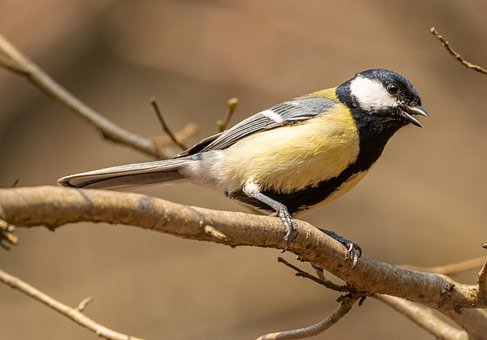 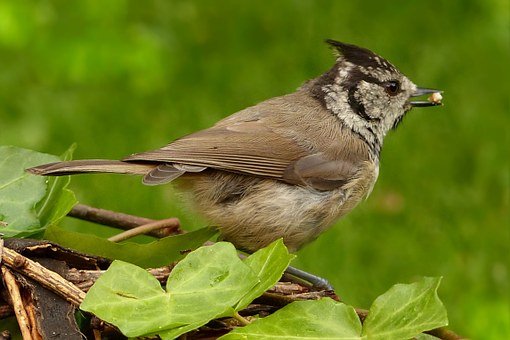 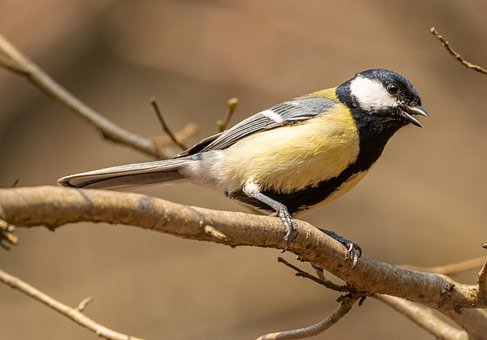 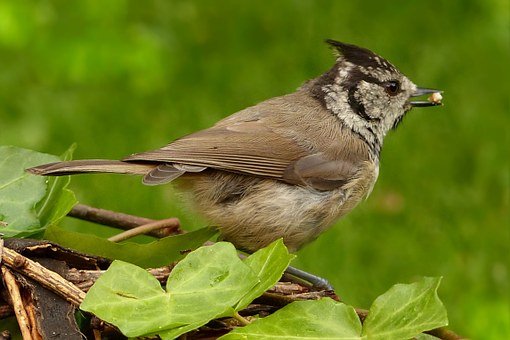 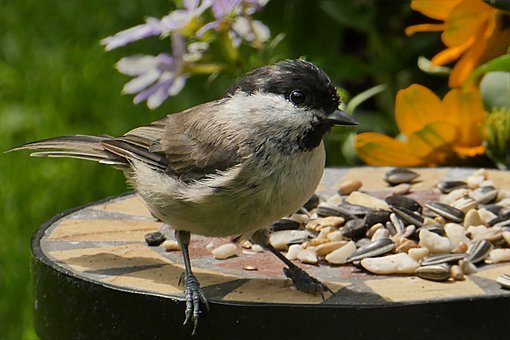 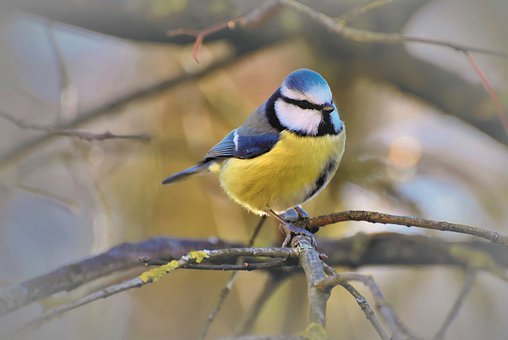 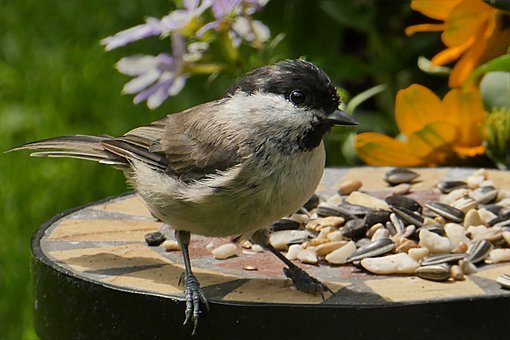 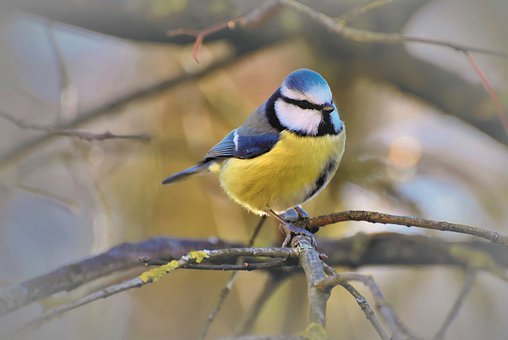 Popiš sýkoru koňadru:................................................................................................................................................................................................................................................................................................................................................................................................................................................................................................................................................................................................................................................................Z písmen SÝKORA KOŇADRA slož alespoň 20 slov s přírodovědnou tématikou:................................................................................................................................................................................................................................................................................................................................................................................................................................................................................................................................................................................................................................................................PĚTILÍSTEK: Shrň informace o sýkoře koňadře1. řádek – název2. řádek – dvě přídavná jména, jaká je sýkora koňadra3. řádek – tři slovesa, co dělá sýkora koňadra4. řádek – věta o sýkoře o 4 slovech5. řádek – jednoslovné synonymumCo jsem se touto aktivitou naučil(a):……………………………………………………………………………………………………………………………………………………………………………………………………………………………………………………………………………………………………………………………………………………………………… Autor: Andrea Tláskalová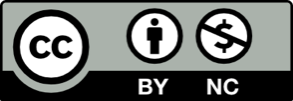 Toto dílo je licencováno pod licencí Creative Commons [CC BY-NC 4.0]. Licenční podmínky navštivte na adrese [https://creativecommons.org/choose/?lang=cs].